ÇAN İLÇE MİLLİ EĞİTİM MÜDÜRLÜĞÜ2014-2015 EĞİTİM ÖĞRETİM YILI MASALLAR DİLE GELSE PROJESİEK 1ÇAN İLÇE MİLLİ EĞİTİM MÜDÜRLÜĞÜ“MASAL ODASI” DÜZENLEME KILAVUZUÇocuk dünyasına uygun tasarım/yerleştirme yapılmalı.Uygun mobilya seçilmeli.(Çocukların yaş ve özellikleri göz önünde bulundurulmalı).Duvarlar parlak, çekici renklerle boyanmalı.Işık ve aydınlatma iyi olmalı.Zemin oturmaya ve düşmelere uygun olmalı.Resim vb. malzemelerle süslenmeli ,çekici-rahat ortam yaratılmalıNitelikli (fiziksel ve içerik yönünden iyi), yaş gruplarına uygun ve çocukların okumaktan hoşlanacakları türde masal kitapları seçmeliOkul öncesi çocuklar için özellikle resimli  masal kitapları önemlidir.Masal kütüphanesinin masal okunacağı bölümünde anlatıcının oturacağı koltuk veya sandalye bulunmalı, dinleyicilerin oturacağı bölümde rahat minderler bulunmalı,Gelen anlatıcının anlattığı masalların kaydedileceği kayıt cihazının bulundurulması,Çocukların geçmiş masal anlatımlarını izlemelerini ve ön öğrenmelerin sağlanabilmesi için projeksiyon bulunmalı,Masal kütüphanesinin dramatizasyon bölümünde sahnelemenin yapılacağı yerden yüksek bir alan bulunmalı,Sahnenin yanında çocukların rahat erişebileceği askıda ve çocukların fiziksel özelliklerine uygun masal kostümleri bulunmalıdır.Ses sistemi ve ışık sistemi bulunmalıdır.                                    ÇAN İLÇE MİLLİ EĞİTİM MÜDÜRLÜĞÜ	                    EK 2-A“MASALLAR DİLE GELSE PROJESİ”YETİŞKİN KATILIM FORMUSayın Veli,                    Ailenin okulu destekleyici yaklaşımının ve ailenin okul etkinliklerine katılmasındaki çeşitliliğin, okul başarısı üzerinde önemli etkileri olduğu bilinmektedir."Masallar Dile Gelse " projesiyle amacımız; veli, öğrenci, okul işbirliğini; velilerin öğrencileri ile birlikte nitelikli zaman geçirmelerini; öğrenci ile velinin ortak bir ürün sergilemesine olanak sağlamaktır. Bu kapsamda gerçekleştireceğimiz etkinlik için katılım sağlayabilecek kişi bilgilerinin aşağıdaki forma doldurarak en geç …………………………..gününe kadar öğretmeninize ulaştırmanızı rica ediyoruz.ÖĞRENCİNİN ADI SOYADI:KATILACAK YETİŞKİN  ADI SOYADI:KATILACAK KİŞİ İÇİN EN UYGUN KATILIM TARİHİ:                                                                                                                                   …./…/2015                                                                                                    Katılımcının  Adı Soyadı                                                                                       İmza                                                                                                                                         EK 2-BÇAN İLÇE MİLLİ EĞİTİM MÜDÜRLÜĞÜ“MASALLAR DİLE GELSE PROJESİ” YETİŞKİN DAVET FORMU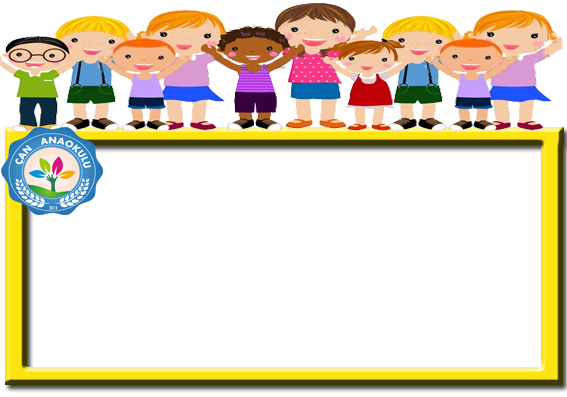 NOT:Ekte verilen davetiye formu örnek amaçlıdır.Her okul kendine uygun olacak şekilde davetiyesini oluşturmalıdır.EK 3ÇAN İLÇE MİLLİ EĞİTİM MÜDÜRLÜĞÜ“MASAL ODASI” İÇİN AYLIK KULLANIM PLANIEK 4ÇAN İLÇE MİLLİ EĞİTİM MÜDÜRLÜĞÜ“MASALLAR DİLE GELSE” PROJESİ OKUL DEĞERLENDİRME FORMUUygulama No:Uygulama Tarihi:Uygulama yaptığınız yaş grubu(  ) 4-5 yaş(  ) 5-6 yaş(  ) 6-7 yaş(  ) 7-8 yaş(  ) 9 yaş ve üzeriUygulamada kullandığınız yöntem/ teknik (birden fazla seçenek işaretleyebilirsiniz)(  ) Düz anlatım(  ) Hikaye / masal kitabını okuyarak(  ) Hikaye kartı ile (  ) Hikaye şeridi ile (  ) Hikaye ağacı ile(  ) Kuklalar ile (  ) Televizyon ve video  (ppt sunu, video vb.)(  ) Misafir anlatıcı ile (  ) Diğer (lütfen belirtiniz)…………………Uygulamada kullandığınız araç (birden fazla seçenek işaretleyebilirsiniz)(  ) Hikaye / masal kitabı  (  ) Bilgisayar (  ) Tepegöz (  ) Hikaye kartları    (  ) Kostümler                                                     (  ) Hikaye şeridi(  ) Hikaye ağacı(  ) Video, çizgi dizi vb.Uygulamanızın süresi(  ) 1 saatten az	(  ) 1-2 saat arası(  ) 2 saatten fazla 	Uygulamanıza katılan öğrenci sayısı……………………………(lütfen sayısal olarak belirtiniz)Uygulamanızda kullandığınız edebi yazın türü (birden fazla seçenek işaretleyebilirsiniz)(  ) Masallar(  ) Destanlar (  ) Efsaneler (  ) Fabıllar(  ) Biyografiler(  ) Otobiyografiler (  ) Tekerlemeler(  ) Şiirler (  ) Bilmeceler (  ) Maniler Uygulamanızın verimli geçtiğini düşünüyor musunuz?    	(  ) Evet, düşünüyorum.	(  ) Hayır, düşünmüyorum (lütfen nedenini belirtiniz)…………………………………………………………………………………………………………………….	(  ) Kararsızım (lütfen nedenini belirtiniz)…………………………………………………………………………………………………………………….Masal Odası’nda eksik gördüğünüz bir durum / olay / materyal var mı?(  ) Hayır, yok.(  ) Evet, var (Lütfen ne olduğunu belirtiniz.)………………………………………………………………………………………………………………….........Sizce Masal Odası’nda olanlardan farklı olarak neler (materyal, dizayn açısından) olabilir?………………………………………………………………………………………………………………………………………………………………………………………………………………………………………….........……………………………………………………………………………………………………………………….Masal Odası Projesi’nin faydalı olduğunu düşünüyor musunuz?(  ) Evet, düşünüyorum.	(  ) Hayır, düşünmüyorum (lütfen nedenini belirtiniz)…………………………………………………………………………………………………………………….	(  ) Kararsızım (lütfen nedenini belirtiniz)…………………………………………………………………………………………………………………….“Uygulamanız ve katılımınız için teşekkür ederiz”   EK 5ÇAN İLÇE MİLLİ EĞİTİM MÜDÜRLÜĞÜ“MASALLAR DİLE GELSE” UYGULAMA TAKVİMİ1.   PROJENİN ADI     MASALLAR DİLE GELSE…2.  PROJEYİ HAZIRLAYAN      Çan İlçe Milli Eğitim Müdürlüğü2.  PROJENİN GEREKÇESİ       Günümüzde değişen yaşam koşulları, teknolojideki gelişmelerin insan iletişimine olan olumsuz etkileri toplumların sağduyusu ve manevi değerlerinde yozlaşmaya neden olmaktadır.         Kültürümüzün önemli parçalarından olan sevgi,saygı,hoşgörü,anlayış,misafirperlik,yardımşlaşma,dayanışma öğelerine günümüz de  az rastlanıyor olması bunların  eğitimin her basamağında mutlaka yer alması gerekliliğini ortaya koymaktadır. Bu öğelerin eğitim basamaklarına aktarılmasında masallar, destanlar, efsane vb. edebi türler önemli rol oynamaktadır. “Geçmişte kıssadan hisse çıkarmak maksadıyla anlatılan masallar, bu gün anladığımız biçimiyle değerler eğitimi sürecinde bizlere yardımcı olabilir mi” sorusuyla yola çıkılan çalışmada masalların önemi bir kez daha anlaşılacaktır. Ayrıca bu edebi türler çocuklarla yetişkinleri ortak payda da toplayabilecek sihirli bir hazinedir. Bu hazinenin geçmişten günümüze aktarılması değerli büyüklerimizin(anneanne, babaanne, dede, nine, gaziler,emekli öğretmenler ) projeye katılımı ile sağlanacaktır.3.PROJENİN   ÖZETİ       Proje kapsamında Çan İlçe Milli Eğitim Müdürlüğüne bağlı anaokulu ve ilkokullarda masal anlatımına imkan veren birimler (masal odası) oluşturulacaktır.Okul öncesi ve ilkokullarda öğretim programlarında yer alan dil etkinlikleri için bu birimde uygulama yapılabilecektir.Ayrıca yetişkinler de (anneanne, babaanne, dede, nine, gaziler,emekli öğretmenler) davet edilerek öğrencilerde masal ,destan, efsane gibi eserlerin geçmişten günümüze aktarılması için  fırsatlar oluşturulacaktır. Ortaya çıkan bölgeye yöresel eserler kayıt altına alınarak, Çanakkale Bölgesine özgü bir masal arşivi derlenecektir.4.   PROJE UYGULAYICISI OKULLAR       Çan İlçe Milli Eğitim Müdürlüğü’ne bağlı bağımsız anaokulları ve tüm ilkokullar5.   PROJENİN SÜRESİVE   SÜRDÜRÜLEBİLİRLİKProje   2014-2015 Eğitim Öğretim Yılı 1. Dönemi itibari ile uygulanmaya başlanacaktır. 2014-2015 Eğitim Öğretim yılında proje pilot uygulaması yapılacak.Pilot uygulama sürecinde yapılacak değerlendirmelerde olumlu sonuçların ortaya çıkması   durumunda 2015-2016 eğitim öğretim yılında da uygulanmasına devam edilecektir.6.PROJENİN AMACI  Projenin amacı sözlü kültürün en önemlilerinden olan masalların yeniden gündeme gelmesini sağlamak; masalları değerler eğitiminde güncel materyal olarak kullanımının mümkün olup olmadığını gözlemlemek ve yalnız okul müfredatlarında değil, aile içinde ve diğer topluluklarda da yeniden anlatılması için bir öneri sunmaktır.Ayrıca; a-  Anneanne, babaanne, dede, nine, gaziler gibi büyük yetişkinlerin eğitim ortamına katılımı sağlanarak  öğrencilerde değerlerin gelişimini desteklemek(vefa, saygı, sevgi, hoşgörü, paylaşmak vb.)b-Okul içinde öğrencilerin farklı yollarla kendilerini ifade edebilecekleri, paylaşımlarda bulunabilecekleri ortamlar oluşturmak ve yaratıcılıklarını desteklemekc-Eğitim ortamına yetişkin katılımını sağlayarak onlara yönelik bir sosyal destek sağlamakd. Geçmişten günümüze öğrenciler tarafından unutulmaya yüz tutmuş masal, destan, efsane vb. eserlerin aktarılmasına ortam ve fırsat  yaratmake. Okullar  arasında ortak  paylaşımların olabileceği  alanlar oluşturmak, işbirliği fırsatları yaratmakf. Öğrencilerin dil gelişimini destekleyerek Türkçeyi doğru ve güzel konuşmalarına yönelik destekleyici etkinlikler oluşturmakg. Bölgeye özgü masal, efsane,destan gibi sözlü eserlerin yazılı ve görsel kaynaklarını oluşturmak7.PROJENİN   KAPSAMI Çan İlçesi genelindeki okul öncesi ve ilkokul kademesi                  tüm öğrencileri 8.PROJENİN   DAYANAĞIMilli Eğiti Bakanlığı İlköğretim ve Ortaöğretim Kurumları Sosyal Etkinlikler YönetmeliğiMilli Eğiti Bakanlığı Okul Öncesi Eğitim Programı9.İLÇE   PROJE YÜRÜTME KURULUİlçe Proje Yürütme Kurulu;                                                                   Çan İlçe Milli Eğitim  Müdürü Osman ÖZKAN başkanlığında;İlçe Milli Eğitim Şube Müdürü Işıl KORKMAZÇanakkale Onsekiz Mart Üniversitesi Eğitim Fakültesi Dekanı Prof. Dr. Kemal YÜCEÇanakkale Onsekiz Mart Üniversitesi Eğitim Fakültesi İlköğretim Bölümü Sınıf Öğretmenliği Ana Bilim/Sanat Dalı Başkanı Doç. Dr. Salih Zeki GENÇÇan Halk Eğitim Müdür V.Burhan AYVAZÇan Merkez Mesleki ve Teknik Anadolu Lisesi Müdürü Bahar TOPÇU ÇELİKÇan Mehmet Akif ERSOY İlkokulu Sınıf Öğretmeni Gülfer ALTINDİŞÇan Atatürk İlkokulu Sınıf Öğretmeni                                    Rıdvan KAHRAMANÇan Anaokulu Okul Öncesi Öğretmeni Hasibe ALPÇan Zeynep Bodur Okyay Anaokulu Okul Öncesi Öğretmeni Hilal ÇETİNÇan Mehmet Akif ERSOY İlkokulu Okul Öncesi Öğretmeni Pelin IŞIKÇan İstiklal İlkokulu Okul Öncesi Öğretmeni                              Vildan DALMIŞ10.OKUL   YÜRÜTME KURULUOkul Müdürünün Başkanlığında;Müdür Yardımcısı Okul Öncesi ÖğretmenleriHer sınıf düzeyinden Sınıf ÖğretmenleriOkul Aile Birliği Başkanı11.İLÇE   YÜRÜTME KURULUNUN GÖREVLERİ a-Proje yürütme aşamalarını oluşturmak ve okullara duyurmakb-Proje kapsamında oluşturulacak masal odasının fiziki yapısı ve standartlarını planlamakc-Proje kapsamında yönetici,öğretmen ve velilere yönelik bilgilendirme etkinlikleri planlamak ve uygulamakd-Projenin tanıtımı ve yaygınlaştırılması için afiş,broşür gibi görsel çalışmalar ve bilgilendirme seminerleri  oluşturmake-Masal odasının  oluşturulmasında destek ihtiyacı bildiren okullara yardımcı olmakf-Masal odasında kullanılabilecek  kostüm/aksesuarlar için Halk Eğitim Müdürlüğü ilgili kursları aracılığı ile destek sağlamakg-Masal odası kullanımı sırasında oluşan kayıtları bir araya getirerek proje çıktısı  bir kaynak oluşturmakh-Projenin devamlılığını, koordinasyonu ve değerlendirme sürecine rehberlik sağlamak 12. OKUL YÜRÜTME KURULUNUN   GÖREVLERİa-İlçe Yürütme Kurulundan   verilen planlama doğrultusunda çalışmalar yapmak, önerilerde bulunmak,   etkinlikleri gerçekleştirmekb –Okulun fiziki imkanlarını gözden geçirerek masal odası olarak düzenlenebilecek birimi tespit etmekc-Masal odasının belirtilen araç gereçler ile donatılarak kullanıma uygun hale gelmesini sağlamak (EK 1)e. Proje kapsamında gerçekleşen   etkinliklerin bir plan dahilinde yürütülmesini sağlamakf-Proje kapsamında gerçekleşen etkinlikleri kayıt altına alınmasını sağlamakg-Okulda oluşturulan masal odasının tanıtımı ve duyurusunu yapmak 13.PROJENİN   GİDERLERİ İlçe Milli Eğitim Müdürlüğü, Çan Belediye Başkanlığı,Okul Aile Birlikleri ve sponsor katkıları ile desteklenerek proje giderleri karşılanacaktır.  14.   PROJENİN YÖNETİMİ Proje İlçe Milli Eğitim   Müdürlüğü, İlçe Yürütme Kurulu, Okul Müdürlükleri, Okul Aile Birlikleri  işbirliğine dayalı olarak katılımcı bir anlayışla yürütülecektir.15.   PROJE UYGULAMA AŞAMALARI a-Projenin amacı   ve işleyişi hakkında okullarda öğretmen ve veliler   bilgilendirilecektir.b-İmkanları elverişli okullarda masal odası oluşturulacaktır.(EK1)c-Yetişkin Katılım Formu aracılığı ile ( EK 2-A) sağlanacak katılımları  belirlenecektir.d-Her okul aylık uygulama programı oluşturacaktır(EK 3)e-Yetikinler davet mektubu ile etkinliğe davet edilecektir.                          (EK 2-B)d-Masal odasında yapılan uygulamalar yetişkinden alınacak etik izin doğrultusunda ses,video vb. yollarla kayıt altına alınacaktır.(EK 2-A)e-Masal odasında yapılan her uygulama sonrasında Proje Değerlendirme Formu (EK 4) doldurularak masal  odasından yararlanma durumu ile ilgili veriler kaydedilecektir.16.   PROJENİN YAYGINLAŞTIRILMASIProje için hazırlanacak afiş ve broşür ile yaygınlaştırma sağlanacaktır. Yapılan uygulamaların medyada ve okul web sitelerinde yer alması sağlanacaktır.17.   PROJENİN DEĞERLENDİRİLMESİ Okulların bünyesinde yürütülen uygulamalar Proje Değerlendirme Formu (EK 4) aracılığı ile değerlendirilerek  dönem sonlarında hazırlanacak raporlar ile elde edilen kayıtlar ilçe yürütme kuruluna iletilecektir. AYHAFTAHAFTAGÜNLERYARARLANICAK GRUPUYGULANACAK KAYNAK TÜRÜ1.HAFTAPAZARTESİPAZARTESİOKUL ÖNCESİ Örne1.HAFTASALISALIOKUL ÖNCESİ1.HAFTAÇARŞAMBAÇARŞAMBASINIF1.HAFTAPERŞEMBEPERŞEMBESINIF1.HAFTACUMACUMAMİSAFİR2. HAFTAPAZARTESİPAZARTESİOKUL ÖNCESİ 2. HAFTASALISALIOKUL ÖNCESİ2. HAFTAÇARŞAMBAÇARŞAMBASINIF2. HAFTAPERŞEMBEPERŞEMBESINIF2. HAFTACUMACUMAMİSAFİR3. HAFTAPAZARTESİPAZARTESİOKUL ÖNCESİ 3. HAFTASALISALIOKUL ÖNCESİ3. HAFTAÇARŞAMBAÇARŞAMBASINIF3. HAFTAPERŞEMBEPERŞEMBESINIF3. HAFTACUMACUMAMİSAFİR4.HAFTAPAZARTESİPAZARTESİOKUL ÖNCESİ 4.HAFTASALISALIOKUL ÖNCESİ4.HAFTAÇARŞAMBAÇARŞAMBASINIF4.HAFTAPERŞEMBEPERŞEMBESINIF4.HAFTACUMACUMAMİSAFİRTARİHPROJE FAALİYETİSORUMLU BİRİMARALIK 2014Okul Yürüme Kurullarının OluşturumasıOkul YönetimiARALIK 2014Projenin Tanıtımıİlçe Yürütme Kurulu/                  Okul Yürütme KuruluOCAK 2015Fiziksel Koşulları Uygun Okullarda Masal Odalarının Oluşturulması İlçe Yürütme Kurulu/                  Okul Yürütme KuruluŞUBAT 2015 Fiziksel Koşulları Uygun Okullarda Masal Odalarının Oluşturulmasıİlçe Yürütme Kurulu/                  Okul Yürütme KuruluMART 2015Okullarda Masal Odası uygulamalarının  başlamasıSınıf ÖğretmenleriOkul Öncesi ÖğretmenleriNİSAN 2015Okullarda Masal Odası uygulamalarının  başlamasıSınıf ÖğretmenleriOkul Öncesi ÖğretmenleriMAYIS 2015Okullarda Masal Odası uygulamalarının  başlamasıSınıf ÖğretmenleriOkul Öncesi ÖğretmenleriHAZİRAN 2015Proje Değerlendirme Raporunun Hazırlanması Okul Yürütme Kurulu